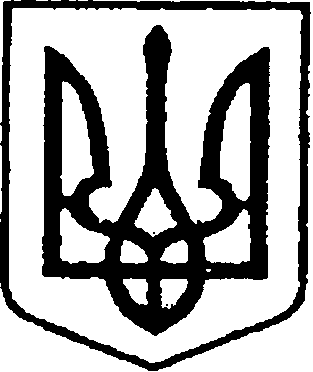 	УКРАЇНА	                	ЧЕРНІГІВСЬКА ОБЛАСТЬ	Н І Ж И Н С Ь К А    М І С Ь К А    Р А Д А    45 сесія VII скликанняР І Ш Е Н Н Явід «19» листопада  2018 року             м. Ніжин	                                    № 29-45/2018Відповідно до статей 26, 42, 59, 60, 73 Закону України “Про місцеве самоврядування в Україні”, Регламентy Ніжинської міської ради Чернігівської області, затвердженого рішенням Ніжинської міської ради від 24 листопада                      2015 року №1-2/2015 (із змінами), враховуючи лист директора Ніжинського краєзнавчого музею імені Івана Спаського Ніжинської міської ради від 30 жовтня 2018 року № 147 та лист начальника Управління культури та туризму Ніжинської міської ради від 01 листопада 2018 року № 1-16/398,  міська рада вирішила:           1. Дозволити Управлінню культури та туризму Ніжинської міської ради передати на баланс Ніжинського краєзнавчого музею імені Івана Спаського Ніжинської міської ради нежитлове приміщення за адресою: м. Ніжин, вул. Небесної сотні, 11, площею 784,7 кв. м., для розміщення художнього відділу Ніжинського краєзнавчого музею імені Івана Спаського.         2. Управлінню культури та туризму Ніжинської міської ради та Ніжинському музею імені Івана Спаського Ніжинської міської ради забезпечити приймання – передачу майна.         3. Організацію виконання даного рішення покласти на першого заступника міського голови з питань діяльності виконавчих органів ради Олійника Г. М., начальника Управління культури та туризму Ніжинської міської ради Басак Т.Ф та директора Ніжинського краєзнавчого музею імені  Івана Спаського Ніжинської міської ради Дудченка Г.М.4. Начальнику відділу з управління та приватизації комунального майна виконавчого комітету Ніжинської міської ради Міщенко Н.І. забезпечити оприлюднення цього рішення на офіційному сайті Ніжинської міської ради протягом п’яти робочих днів з дня його прийняття.5. Контроль за виконанням даного рішення покласти на постійну депутатську комісію з майнових та житлово-комунальних питань, транспорту, зв’язку та охорони навколишнього середовища (голова комісії – Онокало І. А.).Міський голова								        А. В. ЛінникВізують:Начальник відділу з управління та приватизації комунального майна		       		                  виконавчого комітетуНіжинської міської ради                                                                   Н.І.МіщенкоПерший заступник міського голови з питань діяльностівиконавчих органів ради                                                                 Г.М. ОлійникСекретар Ніжинської міської ради                                                 В. В. СалогубНачальник відділу юридично-кадрового забезпечення апарату   виконавчого комітету   	        Ніжинської міської ради     		                                                В. О. ЛегаГолова постійної комісії міської ради змайнових та житлово-комунальних питань, транспорту, зв’язку та охорони навколишнього середовища 								         І.А.Онокало Голова комісії з питань регламенту, депутатської діяльності та етики, законності, правопорядку, антикорупційної політики, свободи слова та зв’язків з громадськістю                                           О. В. Щербак Про передачу на баланснежитлового приміщення за адресою: м. Ніжин, вул. Небесної сотні, 11 